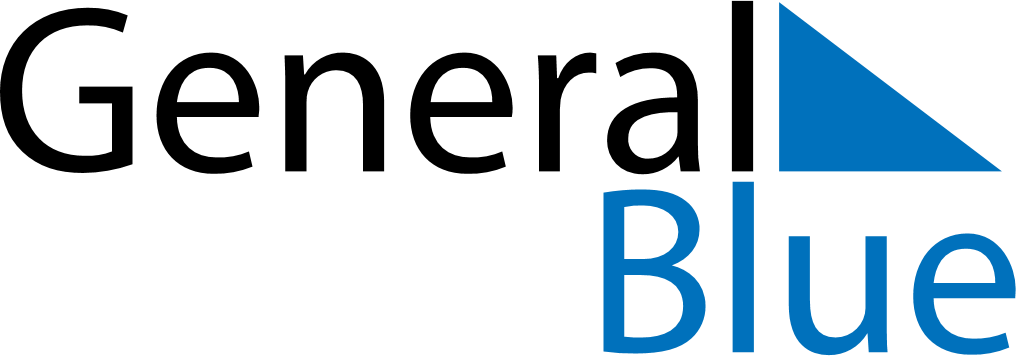 April 2024April 2024April 2024April 2024April 2024April 2024Riga, LatviaRiga, LatviaRiga, LatviaRiga, LatviaRiga, LatviaRiga, LatviaSunday Monday Tuesday Wednesday Thursday Friday Saturday 1 2 3 4 5 6 Sunrise: 6:52 AM Sunset: 8:02 PM Daylight: 13 hours and 9 minutes. Sunrise: 6:49 AM Sunset: 8:04 PM Daylight: 13 hours and 14 minutes. Sunrise: 6:47 AM Sunset: 8:06 PM Daylight: 13 hours and 19 minutes. Sunrise: 6:44 AM Sunset: 8:08 PM Daylight: 13 hours and 24 minutes. Sunrise: 6:41 AM Sunset: 8:10 PM Daylight: 13 hours and 29 minutes. Sunrise: 6:39 AM Sunset: 8:12 PM Daylight: 13 hours and 33 minutes. 7 8 9 10 11 12 13 Sunrise: 6:36 AM Sunset: 8:15 PM Daylight: 13 hours and 38 minutes. Sunrise: 6:33 AM Sunset: 8:17 PM Daylight: 13 hours and 43 minutes. Sunrise: 6:30 AM Sunset: 8:19 PM Daylight: 13 hours and 48 minutes. Sunrise: 6:28 AM Sunset: 8:21 PM Daylight: 13 hours and 53 minutes. Sunrise: 6:25 AM Sunset: 8:23 PM Daylight: 13 hours and 57 minutes. Sunrise: 6:23 AM Sunset: 8:25 PM Daylight: 14 hours and 2 minutes. Sunrise: 6:20 AM Sunset: 8:27 PM Daylight: 14 hours and 7 minutes. 14 15 16 17 18 19 20 Sunrise: 6:17 AM Sunset: 8:29 PM Daylight: 14 hours and 12 minutes. Sunrise: 6:15 AM Sunset: 8:32 PM Daylight: 14 hours and 16 minutes. Sunrise: 6:12 AM Sunset: 8:34 PM Daylight: 14 hours and 21 minutes. Sunrise: 6:09 AM Sunset: 8:36 PM Daylight: 14 hours and 26 minutes. Sunrise: 6:07 AM Sunset: 8:38 PM Daylight: 14 hours and 31 minutes. Sunrise: 6:04 AM Sunset: 8:40 PM Daylight: 14 hours and 35 minutes. Sunrise: 6:02 AM Sunset: 8:42 PM Daylight: 14 hours and 40 minutes. 21 22 23 24 25 26 27 Sunrise: 5:59 AM Sunset: 8:44 PM Daylight: 14 hours and 45 minutes. Sunrise: 5:57 AM Sunset: 8:47 PM Daylight: 14 hours and 49 minutes. Sunrise: 5:54 AM Sunset: 8:49 PM Daylight: 14 hours and 54 minutes. Sunrise: 5:52 AM Sunset: 8:51 PM Daylight: 14 hours and 59 minutes. Sunrise: 5:49 AM Sunset: 8:53 PM Daylight: 15 hours and 3 minutes. Sunrise: 5:47 AM Sunset: 8:55 PM Daylight: 15 hours and 8 minutes. Sunrise: 5:44 AM Sunset: 8:57 PM Daylight: 15 hours and 12 minutes. 28 29 30 Sunrise: 5:42 AM Sunset: 8:59 PM Daylight: 15 hours and 17 minutes. Sunrise: 5:39 AM Sunset: 9:01 PM Daylight: 15 hours and 21 minutes. Sunrise: 5:37 AM Sunset: 9:04 PM Daylight: 15 hours and 26 minutes. 